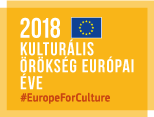 Kulturális Örökség Európai Éve (KÖEÉ) 2018Jelentkezési lap a KÖEÉ programsorozatábaKérjük, töltse ki az alábbi, a szervezetre vonatkozó adatokat:Név: Cím:Jogi státusz:Weboldal:A szervezet tevékenységének hatásköre (Húzza alá a megfelelőt):HelyiRegionális (Ha igen, kérjük, adja meg a régió vagy a megye nevét: ___________________ )OrszágosNemzetköziA kulturális örökség témájú program típusa: Rendezvény vagy előadásMédiaeseményKiállítás, műsorInformatív, oktatási tevékenység vagy figyelemfelhívó kampányFesztivál (Filmfesztivált is beleértve)Konferencia, szimpózium, fórum, vitaTanulmány, felmérésTréning/workshopKutatói tevékenységLátogatás, csereprogramDigitális projektEgyéb: _________________Célcsoport (Több választ is megjelölhet!) Minden korosztályÁltalános és/vagy középiskolások Főiskolai/egyetemi hallgatókÖrökségvédelmi szakemberekEgyéb:________________________________________________________________Kérem, röviden ismertesse a programot, lehetőség szerint angol nyelven is. (maximum 50 szó)Hogyan illeszkedik a program a Kulturális Örökség Európai Éve szellemiségéhez? (maximum 150 szó).A program helyszíne(i):Város: Ország:A programban résztvevő partnerek:Hazai: Európai Unión belüli:Európai Unión kívüli:A program tervezett dátuma:__________________-tól   _________________-igRésztvevők várható létszáma:Kérjük, jelölje meg a program megvalósulásához igénybe vett, meglévő pénzügyi forrást:Európai Uniós támogatásHazai szintű pályázati finanszírozásNemzetközi szintű pályázati finanszírozásMagánfinanszírozás Egyéb:_________________________________________________________Kérjük, jelölje meg a program megvalósulásához szükséges további erőforrást:      Nemzetközi partnerkapcsolatok kiépítése      Európai Uniós támogatásokról szóló tájékoztatás      Egyéb: __________________________________________________________________      ________________________________________________________________________Vezetéknév:Keresztnév:Telefonszám:E-mail cím: Kérjük, legyen szíves a jelentkezési lapot az eych2018.hungary@me.gov.hu címre továbbítani. A jelentkezést benyújtó szervezet adatai: A program magyar és angol címe: A program leírása 100 fő alatt100-250 fő250-500 fő500-1000 fő1000 fő felettNem relevánsA KAPCSOLATTARTÓ ADATAI: